Erie High School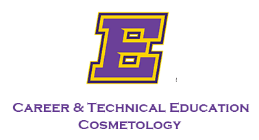 Erie High SchoolCosmetology Curriculum MapCIP Code #12.0401Cosmetology Curriculum MapCIP Code #12.0401Industry StandardsPA Board of CosmetologyS/P2 CosmetologyOSHALevel I1st QuarterOrientationCosmetology SafetyBacteriology Professional AttitudeCareer ExplorationPA State Law Rules & Regulations2nd QuarterTrichologyElectricityBraidingErgonomicsLab SafetyShampooing/Draping3rd QuarterChemistryPrinciples of Hair DesignProduct KnowledgeTool SafetyWet SetsRoller SetsFinger waving4th QuarterKit InspectionsHair StylingIntro to Perm wrapsChemistryIntro to Nail TechnologyBasic ManicuresLevel II1st QuarterOrientationCosmetology SafetyBacteriologyS/P2 Cosmetology TrainingSmart Futures Training PA State Law Rules & RegulationsCareer ExplorationIntro to Haircutting2nd QuarterTrichologyElectricityErgonomicsBraiding/Up Do’sShampoo Blow DryScalp TreatmentsChemical TexturizingHair Straightening3rd QuarterHistologyPhysiologyNail Care 1Temporary Hair RemovalCosmetic DermatologySkin Care 1Make-up4th QuarterKit InspectionsS/P2 Cosmetology CertificationSmart Futures CertificationWigs & Hair Additions 1Men’s Hair ShapingIntro to PedicuringLevel III1st QuarterOrientationCosmetology SafetyBacteriologyS/P2 Cosmetology Training Smart Futures TrainingPA State Law Rules & RegulationsIntro to Hair Color 12nd QuarterSpecial Effects ColoringPortfolio of SkillsHair PressingHairstyling IISpa PedicuresCorrective Make-up3rd QuarterHair Removal IIAdvanced Nail CareSpa FacialsTheatrical Make-upJob ShadowingNOCTI Overview4th QuarterKit InspectionsAdvanced Hair ColoringSpa ManicuresArtificial Nail TechnologyS/P2 Cosmetology CertificationSmart Futures CertificationColor Correction techniquesAdvanced High-LightingLevel IV1st QuarterOrientationCosmetology SafetyBacteriologyOSHA Safety TrainingPre-NOCTI Testing OctoberMastery of HaircuttingMastery of HaircoloringState Laws ReviewAdvanced Lab/Clinical PracticeSenior Project Assigned/Business Plan & Management2nd QuarterHair Designing Artistry of HaircoloringPsychology of CosmetologyAdvanced Lab/Clinical PracticeTimed NOCTI Practice Packing for NOCTI Performance3rd QuarterNOCTI/State Board PrepsTimed NOCTI PracticePreparation for EmploymentAdvanced Lab/Clinical PracticeKit InspectionsAdvanced Haircutting4th QuarterCO-OPOSHA CertificationSkills CertificationSenior Project DueBusiness PracticesFinancial PlanPA State Licensure Testing